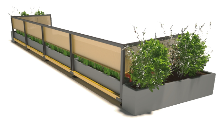 Referencia: Parklets MURBANOPARKLETS TIPO CABALos Parklets son un sistema de deck gastronómico modular que permite adaptarse a las necesidades del cliente. Cada parklet está compuesto por dos módulos esquina y tantos módulos centrales como se requiera para poder cubrir la longitud del frente de cada local.De esta manera se logra dar solución a los distintos espacios manteniendo un código de diseño común, así obtendremos las siguientes longitudes:3 módulos: 6,60 m de largo4 módulos: 8,20 m de largo5 módulos: 9,80 m de largo6 módulos: 11,40 m de lagoEtc.Cabe aclarar en este punto que si bien cada módulo es de aproximadamente 1,60m de largo, las medidas finales se obtienen considerando la colocación un macetón de  a cada lado. Dichos elementos están destinados principalmente a evitar que los parklets sean golpeados por los autos al estacionar, cumpliendo por su tamaño y peso la función de una serie de bolardos, pero permitiendo la colocación de plantas.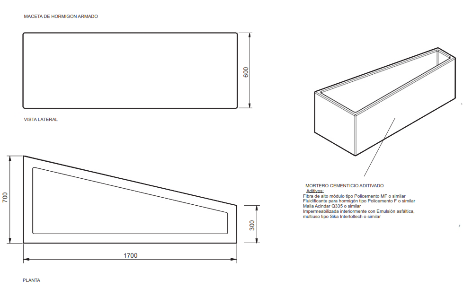 Los  Parklets modelo CABA cumplen con todas las normativas y especificaciones solicitadas por la Ciudad de Buenos Aires para los decks de gastronomía.El modelo PARKLET TIPO CABA posee los módulos esquina y centrales tal como los hemos descripto anteriormente y se ajusta a las fotos e imágenes del presente documento dado que es la versión más completa de nuestros PARKLETS. 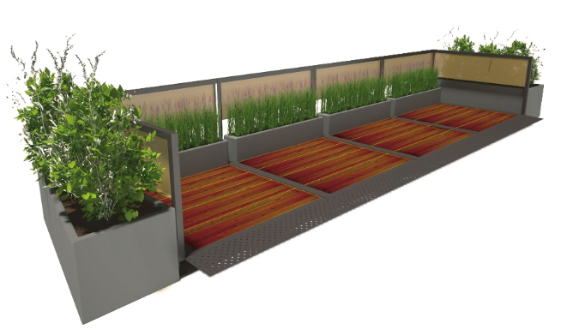 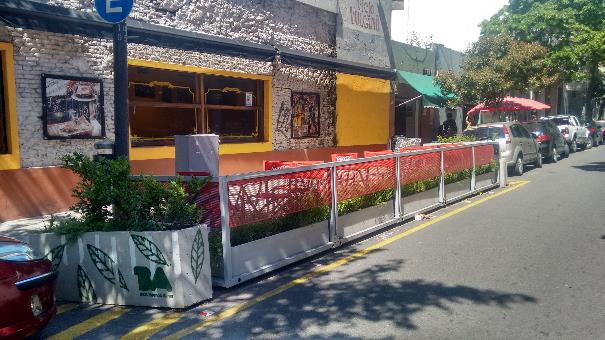 Parklet Tipo CABA